Allegato A    								Al Preside della Facoltà di Economia								Prof. Fabrizio D’AscenzoIl/La sottoscritto/a________________________________________________________________________Nato/a  il _________________________a ________________________________________ Prov. ______ c.f. ________________________________________________residente in _________________________________________________Prov. ________ c.a.p. _________ via /piazza ________________________________________________________________ n° __________tel.____________________________________cell. __________________________________email: _________________________________________________________________________________Iscritto nell’a.a. ________________ presso la Sapienza Università di Roma al _______ anno del Dottorato di Ricerca in______________________________________________________________________________CHIEDEdi partecipare alla procedura comparativa da svolgersi presso la Facoltà di Economia per il conferimento di assegno per lo svolgimento di 40 ore di attività di tutorato (bando n.______); a tal fine, specifica il codice identificativo del/i raggruppamento/i per cui intende partecipare, come previsto dal Bando (indicare il codice) ___________________A tale scopo _l_ sottoscritt_ DICHIARAai sensi del D.P.R. n.445/2000 e successive modificazioni, sotto la propria responsabilità e consapevole che il rilascio di false o incomplete dichiarazioni è un reato penale:di aver sostenuto l’esame di Laurea Magistrale o Laurea V.O. presso la Facoltà di _________________________________dell’Ateneo____________________________________________ con la votazione di _____/______ in data__________________;di aver superato l’esame di ammissione al Dottorato con la votazione di _____/______(specificare se il punteggio è espresso in centoventesimi, centesimi, ottantesimi) in data _________________;di PERCEPIRE          la borsa di Dottorato di NON PERCEPIRE  la borsa di Dottorato (specificare la propria posizione e, nell’eventualità in cui il candidato non percepisca la borsa, specificare il motivo) _____________________________________________________________________________________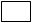 di AVERE  	di NON AVERE         altri redditi da lavoro o assimilati ___________________________________________ (specificare la propria posizione e, nell’eventualità in cui il candidato non percepisca la borsa, specificare il motivo) ________________________________________________________________________________di ESSERE di NON ESSERE stat_ collocat_ in aspettativa dall’Amministrazione d’appartenenza _____________________________________________________________________________________ (solo nell’eventualità in cui il candidato sia dipendente pubblico);di NON AVERE di AVERE le seguenti pubblicazioni, a norma di legge: _________________________________________________________________________________________________________________________________________di aver svolto attività didattico-integrativa e di tutorato o attività assimilabili  nell’a.a._________ presso la seguente struttura __________________________per un totale di ore_______ nell’a.a._________ presso la seguente struttura __________________________per un totale di ore_______nell’a.a._________ presso la seguente struttura __________________________per un totale di ore_______specificare il Bando e/o la tipologia di attività svolta (es.: L.170/03 e DM 198/03): ____________________________________________________________________________________________________________________________________________________________________________di essere consapevole che: lo svolgimento dell’attività di tutorato in oggetto deve essere compatibile nel numero di ore e nella modalità di svolgimento con quanto previsto dal Regolamento in materia di Dottorato; nel caso il numero di ore di attività svolta nell’anno accademico sia superiore a quanto previsto dal Regolamento, dovrà essere allegata autorizzazione del Collegio docenti del Dottorato; l’attività di tutorato non deve in alcun modo interferire con l’attività di ricerca.IDICARE NELL’OGGETTO DELLA MAIL DI INVIO DELLA DOMANDA IL CODICE/I UNIVOCI DEGLI ASSEGNI A CUI SI CONCORRE (es. A1, A2, B1 ecc.)_l_ sottoscritt_ allega alla presente il proprio curriculum vitae e la fotocopia di un documento di identità, entrambi debitamente firmati.Data __________________										FIRMA											___________________________________